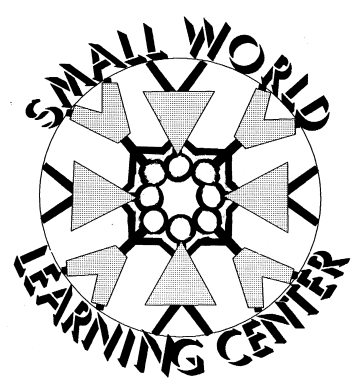 Hearing and Vision TestingDate ________________________Dear Parents,Our Three Year Old and Preschool Classrooms will be having their Hearing and Vision Tested. The results will be given to you if further assessment is required. With this letter you are giving Small World Learning Center permission to conduct the Hearing and Vision Test on your child.I (parent’s name) __________________________________________________, give Small World Learning Center permission to conduct the Hearing and Vision Test on (child’s name) ________________________________________________________.Parent’s signature ____________________________________________________________